NA MIONTUAIRISCÍ ÓN gCÉAD CHRUINNIÚ TAR ÉIS AN TOGHCHÁIN DE BHORD OIDEACHAIS AGUS OILIÚNA ÁTHA CLIATH AGUS DHÚN LAOGHAIREA TIONÓLADH DÉ LUAIN AN 19 LÚNASA 2019, AG 3:30IN, SNA hOIFIGÍ RIARACHÁIN, 1 GEATA THUAIN, CEARNÓG BELGARD THOIR, TAMHLACHT, BAILE ÁTHA CLIATH, 24 I láthair:                            An Clr. Kazi Ahmed An Clr. Michael Clark An Clr. Una Power An Clr. Grainne Maguire An Clr. Brigid Manton An Clr. Joe Newman An Clr. John Walsh An Clr. Yvonne Collins An Clr. Peter Kavanagh An Clr. Pamela Kearns (ar an bhfón) An Clr. Ed O’Brien (ar an bhfón) Claire Markey, Uas. An tUas. Brendan O’Halloran 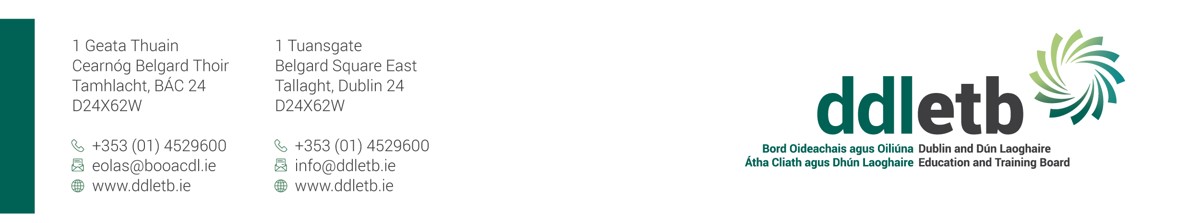 Leithscéalta:                     An Clr. Roderic O’Gorman Ionadaithe a cheapadh ó na Comhairlí Náisiúnta Tuismitheoirí I gcomhréir le hailt 30 (10) agus 31 (5) (a) den Acht um Boird Oideachais agus Oiliúna, 2013, cheap an Bord na daoine seo a leanas: Daneve Harris Uasal, An Chomhairle Náisiúnta Tuismitheoirí - Bunbhrainse; An tUasal Kenneth Rea, An Chomhairle Náisiúnta Tuismitheoirí - Bunbhrainse; An Dr Ebun Joseph, An Chomhairle Náisiúnta Tuismitheoirí (Iar-bhunoideachais); An tUasal Paul McNally, An Chomhairle Náisiúnta Tuismitheoirí (Iar-bhunoideachais). Comhaontaíodh go mbeadh an chéad chruinniú eile ar siúl ag 3:50in an 19 Lúnasa 2019.  I láthair:      Paddy Lavelle, Príomhoifigeach Feidhmiúcháin  Debbie Howlett, Stiúrthóir na Rannóige Tacaíochta agus Forbartha Eagraíochta Jacqui Gaines, Príomhoifigeach Cúnta  Orla Guiry, Oifigeach Cúnta Foirne  